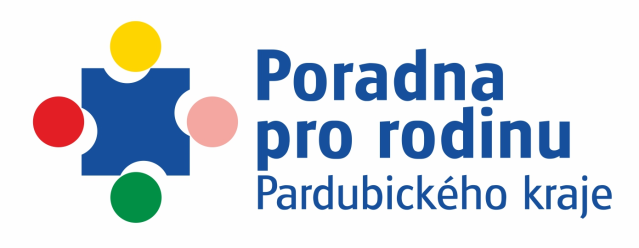 Příspěvková organizace Pardubického krajezastoupená ředitelkou Mgr. Petrou Láškovou,	se sídlem Mozartova 449, 530 09 Pardubicewww.poradnapardubice.czStandardy kvalitysociálně-právní ochrany v náhradní rodinné péčiObsahÚVODSTANDARD  č. 1    Cíle a způsoby činnosti pověřené osoby STANDARD  č. 2    Ochrana práv a chráněných zájmůSTANDARD  č. 3    Prostředí a podmínkySTANDARD  č. 4    Informovanost o výkonu sociálně-právní ochrany a činnosti                                        pověřené osobySTANDARD  č. 5    Podpora přirozeného sociálního prostředíSTANDARD  č. 6    Personální zabezpečeníSTANDARD  č. 7    Přijímání a zaškolování zaměstnancůSTANDARD  č. 8    Profesní rozvoj zaměstnancůSTANDARD  č. 9    Pracovní postupy pověřené osobySTANDARD  č.10.  Dohoda o výkonu pěstounské péčeSTANDARD  č.11   Předávání informacíSTANDARD  č.12   Změna situaceSTANDARD  č.13   Dokumentace o výkonu sociálně-právní ochranySTANDARD  č.14   Vyřizování a podávání stížnostíSTANDARD  č.15    Rizikové, havarijní a nouzové situaceSTANDARD  č.16   Zvyšování kvality výkonu sociálně-právní ochrany Úvod	Poradna pro rodinu Pardubického kraje je příspěvková organizace zřizovaná Krajským úřadem Pardubického kraje, na základě zřizovací listiny. Činnost Poradny je vymezena Zřizovací listinou.	IČO organizace: 750 640 06	Poradna pro rodinu Pardubického kraje je vedena v Registru sociálních služeb spravovaným MPSV ČR.Seznam použitých zkratekPPR Pk                                         Poradna pro rodinu Pardubického krajeNRP                                              Náhradní rodinná péčeOSPOD                                        Orgán sociálně právní ochrany dětíSPOD                                           Sociálně-právní ochrana dětíSPO				           Sociálně-právní ochranaIPOD                                            Individuální plán ochrany dítěteIVP                                               Individuální vzdělávací plánSměrnice a nařízení ředitele organizace zmiňované ve Standardech jsou používány ve znění poslední aktualizace a jsou uloženy v kanceláři sociální pracovnice PPR Pk. Standardy SPO a Metodika činností v oblasti SPO jsou uloženy v kanceláři sociální pracovnice pro NRP a na elektronickém úložišti Poradny pro rodinu.1a Pověřená osoba má písemně definováno a zveřejněno poslání, cíle, cílovou skupinu a zásady své činnosti, a to formou srozumitelnou cílové skupině, se kterou pracuje. Pověřená osoba má zveřejněn seznam činností, které vykonává na základě pověření.Poslání:Posláním Poradny pro rodinu Pardubického kraje v oblasti náhradní rodinné péče je podílet se na odborném posuzování zájemců o přijetí dítěte do náhradní rodinné péče, zajišťovat jejich odbornou přípravu před přijetím dítěte do rodiny a prostřednictvím komplexního odborného poradenství podporovat rodiny, které již dítě do své péče přijaly.Cíle: Naše činnosti v oblasti náhradní rodinné péče směřují k těmto cílům:Na  základě  odborného posouzení  garantovat  optimální  vývoj  přijatého   dítěte v rodině a    zároveň  nepoškodit  a  zachovat funkční  stávající  rodinný systém  rodiny,   která  o  přijetí   dítěte do  NRP  žádá prostřednictvím příprav před přijetím dítěte do rodiny přispět k získání   potřebných znalostí, dovedností a    kompetencí  souvisejících s přijetím dítěte do rodiny a s následnou péčí a výchovou dětí v NRPodborným poradenstvím a podporou náhradních rodičů napomáhat k vytvoření stabilního a podnětného prostředí, tak, aby byl zajištěn příznivý vývoj dětí v NRPPOZN.:  cíle pro oblast uzavřených dohod o výkonu pěstounské péče jsou popsány v samostatných standardech kvality. Cílová skupina:Naše služby jsou určeny:osobám, které podaly žádost o zařazení do evidence osob vhodných stát se osvojiteli nebo pěstouny vedené Krajským úřadem Pardubického kraje osobám,   které  podaly   žádost  o    svěření dětí  do   hostitelské   péče nebo   tzv.  přímo  na základě   řízení u příslušného   okresního souduosobám pečujícím, osobám v evidenci a osobám, kterým již bylo svěřeno dítě do NRP v rámci Pardubického kraje a požádají PPR Pk o poradenskou pomoc po přijetí dítěte do NRP dětem v NRP v Pardubickém kraji, které samy či prostřednictvím náhradních rodičů žádají o odbornou pomoc PPR Pkrodinám osob pečujících, v evidenci a rodinám osob, kterým již bylo svěřeno dítě do NRP v Pardubickém kraji, pokud PPR Pk požádají o odbornou pomocvšem dětem, které žijí v rodinách osob vhodných stát se osvojiteli nebo pěstounydětem  v ústavní  péči, kde   je zvažováno a  prověřováno   umístění  do     náhradní  rodinné  péčeZásady naší činnosti:  zásada bezplatnosti – činnosti poskytované pracovníky Poradny pro rodinu Pardubického kraje v rámci hlavní činnosti jsou poskytované zdarmazásada diskrétnosti – informace zjištěné při práci s klientem nesdělujeme bez jeho souhlasu třetím osobám. Výjimkou jsou situace, kdy je nám příslušným právním předpisem (zákon o sociálně-právní ochraně dětí, trestní zákon a trestní řád) uložena oznamovací povinnostZásada bezpečnosti a odbornosti – PPR Pk garantuje oboustranně bezpečný způsob poskytování SPO, klade důraz na další vzdělávání zaměstnanců a pravidelné hodnocení zaměstnanců i poskytování služebZásada transparentnosti - veškerá činnost poskytovatele je průhledná, je o ní zajištěna dostatečná informovanost, která umožňuje odbornou diskuzi i veřejnou kontroluSeznam činností na základě pověření:	PPR Pk na základě pověření vydaném Krajským úřadem Pardubického kraje vykonává na území Pardubického kraje tyto činnosti v oblasti SPO:zajišťuje  odborné  posouzení  pro  žadatele  o   náhradní  rodinnou péčizajišťuje přípravy fyzických osob vhodných stát se osvojiteli nebo pěstouny k přijetí dítěte do rodinposkytuje fyzickým osobám vhodným stát se osvojiteli nebo pěstouny a osvojitelům nebo pěstounům poradenskou  pomoc související s osvojením dítěte nebo se svěřením dítěte do pěstounské péčeposkytuje doplňkovou činnost v souladu s ustanovením § 27 odst. 2 písm. g), zákona č. 250/2000 Sb., o rozpočtových pravidlech územních rozpočtů, ve znění pozdějších předpisů,  kdy organizace  může  vykonávat za úhradu tyto činnosti v oblasti   NRP - mimoškolní výchova a vzdělávání,   pořádání   kurzů,  školení, včetně   lektorské  činnosti  a  to pro  pěstouny,   kteří  mají   uzavřené  dohody o  výkonu pěstounské   péčePPR Pk informuje o svém poslání, cílech a činnostech v oblasti náhradní rodinné péče na svých webových stránkách, na nástěnce u  školící   místnosti  v čekárně  poradny pro rodinu Pk   na pracovišti v Pardubicích a každoročně ve zprávě o činnosti Poradny za daný příslušný rok. Dále také ústně při osobním jednáním s klienty a    žadateli   o  NRP. Dětem jsou informace o poskytovaných službách  předávány  úměrně jejich  věku osobně sociální pracovnicí PPR Pk či psychologem NRP. 1b Pověřená osoba má písemně zpracována vnitřní pravidla vymezující možný střet zájmů zaměstnanců pověřené osoby a osob z cílové skupiny, včetně pravidel pro řešení těchto situací.Možné střety zájmů, jejich předcházení a reakce na ně:  PPR Pk  má zpracována vnitřní pravidla vymezující možné situace střetu zájmů a postup jejich řešení. Problematika je upravena ve Směrnici č. 8/2006 Upravující střet zájmu v rámci činnosti Poradny pro rodinu Pardubického kraje.  Přijímání darů je upraveno Směrnicí č. 13/2006. 2a 1. Pověřená osoba důsledně dodržuje lidská práva a svobody, zejména práva dětí včetně práva na soukromí, důstojnost a rodinný život. 2. Pověřená osoba má písemně stanovena pravidla pro předcházení porušování základních práv a svobod, zejména má stanoveny mechanismy k nápravě a postupy vůči zaměstnanci, který by se porušení základních práv a svobod dopustil3. Pověřená osoba vždy zjišťuje názor dítěte a přikládá mu váhu.Ad 1) Poradna pro rodinu Pardubického kraje ve své činnosti respektuje základní lidská práva klientů SPO, jejich nároky vyplývající z dalších platných, obecně závazných norem a pravidel občanského soužití. Poradna má písemně vypracovaná vnitřní pravidla pro situace, v nichž by mohlo dojít k porušení práv klientů v souvislosti s poskytováním služeb, a která tak zamezují porušení daných práv klientů.PPR Pk při své činnosti respektuje základní lidská práva uživatelů služeb, má popsány situace ve kterých by v souvislosti s poskytováním služby mohlo dojít k porušení základních lidských práv a svobod a má stanoveny postupy, pokud k porušení těchto práv dojde. Pracovníci vycházejí ze základních zásad definovaných ve veřejném závazku a dbají na dodržování práv. Prevencí dodržování práv uživatelů služby je respektování vnitřních pravidel a systémů kontrol nastavených PPR Pk.Základní dokumenty týkající se ochrany práv uživatelů služby jsou:Etický kodex (Směrnice č. 5/2006)Směrnice k přijímání stížností na kvalitu nebo způsob poskytování služby (Směrnice č. 4/2023)Směrnice č. 1/2001 Hodnocení a profesní rozvoj zaměstnanců PPR PkSměrnice č. 3/2023 Porušování pracovní kázně, sankceSměrnice č. 14/2006 Nahlížení do dokumentace, porušování práv klientůSměrnice č. 12/2006 Zabezpečení majetkuMetodika NRPAd 2) Oblasti a situace, v nichž by v souvislosti s poskytováním SPO mohlo dojít k porušení základních lidských práv a svobod osobPrávo na podání srozumitelných informací – uživatel nemá dostatečné informacePrevence:Informace o poskytování služby jsou uživatelům předávány před podpisem „záznamového archu“ a „souhlasu klienta“ i v průběhu spolupráce. Forma je písemná (webové stránky, informační leták, e-mail), nebo ústní (osobní, telefonická). Řešení:Pokud dojde ke zjištění, že uživateli chybí nějaké informace, případně jim dostatečně neporozuměl, jsou mu ihned srozumitelnou formou dovysvětleny.Právo na vlastní rozhodování – pracovník rozhoduje za uživatele, uživatel se nemůže svobodně rozhodnoutPrevence:Pracovníci nerozhodují za uživatele, nabízejí mu možnosti řešení jeho aktuální situace, vždy ale respektují jeho rozhodnutí a to včetně rozhodnutí o pokračování příp. ukončení spolupráce. Klient má právo ukončit spolupráci s PPR Pk i přes to, že je spolupráce doporučena OSPOD a KÚ. Právo na vlastní rozhodování může být spojeno i s určitými riziky, na které je klient upozorněn, ale nadále je respektována jeho volba. Právo na soukromí – konzultace probíhají v uzavřené místnosti za zavřenými dveřmiPrevence: Pracovník NRP, který vede konzultaci s uživatelem, eliminuje všechna rizika, která by vedla k tomu, že bude jeho pracovna navštívena jiným pracovníkem či uživatelem, během probíhající konzultace.Řešení: Pracovník zajistí, aby v průběhu konzultace nebyl žádným způsobem vyrušován. Právo na ochranu osobních údajů – pracovník sděluje informace o uživateli neoprávněným osobámPrevence:Osobní dokumentace je řádně uložena v uzamykatelných lístkovnicích nebo ve skříni a pracovníci jsou povinni postupovat v souladu s vnitřními pravidly pro vedení dokumentace. Pracovníci nesdělují informace neoprávněným osobám a zachovávají mlčenlivost.            Řešení upravuje Směrnice č. 3/2023 Porušování pracovní kázně a sankce.Výjimka: Prolomení mlčenlivosti upravuje zákon č. 108/2006 Sb. o sociálních službách (ust. § 100a), v návaznosti Metodika PPR Pk (Příloha č. 2 Informace o nové úpravě prolomení mlčenlivosti poskytovatelů sociálních služeb a Příloha č. 3 Prolomení mlčenlivosti pro potřeby trestního řízení).Právo na důstojné zacházení – pracovník nerespektuje důstojnost uživatele – nevhodné oslovování, nerovné zacházení Prevence: Na způsobu oslovování se pracovník s uživatelem předem domluví a plně respektuje jeho důstojnost. Řešení upravuje Směrnice č.3/2023 Porušování pracovní kázně a sankce.Právo stěžovat si – pracovník bagatelizuje problém uživatele a nebere projev nespokojenosti jako stížnostPrevence:Všichni pracovníci jsou seznámeni s pravidly pro přijímání a vyřizování stížností. Uživatelé jsou s tímto právem seznámeni při uzavírání smlouvy. Uživatelé mají možnost vyplnit dotazník spokojenosti s poskytovanou službou.Řešení upravuje Směrnice č. 4/2023 Přijímání stížnosti na kvalitu nebo poskytování služby - SPOAd 3) V rámci posouzení rodinného systému a dítěte pracuje s dítětem psycholog k tomu vyškolený. Dítě je vždy citlivě motivováno pro spolupráci a pro posouzení. Pokud dítě odmítne spolupracovat, je jeho názor a postoj plně respektován. Pověřená osoba vždy zjišťuje názor dítěte a přikládá mu váhu. Posouzení dětí je vždy prováděno s ohledem na jeho věk a stupeň vývoje. Názor dítěte je vždy respektován.2bPověřená osoba chrání dítě před zneužíváním, zanedbáváním a týráním. Má písemně stanovený postup pro předcházení těmto situacím a písemně stanoven postup při zjištění takového jednání (jak ze strany rodiče či jiné osoby odpovědné za výchovu dítěte, tak zaměstnance pověřené osoby).Prevence před týráním, zneužíváním a zanedbáváním dítěte spočívá především v podpoře pozitivního rodičovství a porozumění žadatelů o NRP, pečujících osob a osob v evidenci základním potřebám a právům dětí. Poradna pro rodinu Pk dbá na rozvoj rodičovských kompetencí u svých klientů prostřednictvím odborných konzultací a vzdělávání.Je kladen důraz na vzdělávání žadatelů, pečujících osob i osob v evidenci v tématech prevence týrání, zneužívání a zanedbávání dětí. Součástí tohoto vzdělávání je i seznámení s projevy a následky patologického způsobu zacházení s dětmi.K prevenci a ochraně dítěte přispívá také odborná znalost zaměstnanců PPR Pk, kteří s rodinami a dětmi odborně pracují. Ti znají možné projevy syndromu CAN a rizikové faktory (viz. níže), žádoucí postupy řešení i právní důsledky neoznámení či nepřekažení trestných činů páchaných na dětech.Postup při podezření či zjištění týrání, zanedbávání nebo zneužívání dítěte:V  případě, že má odborný zaměstnanec podezření, že je dítě týráno, zanedbáváno nebo zneužíváno, postupuje zvlášť obezřetně a citlivě. Zaměstnanci PPR Pk nikdy neberou na lehkou váhu názor dítěte a snaží se získat maximum informací pro vyhodnocení celé situace. Zároveň zvažují, zda nejde o nepravdivou informaci a to konkrétně komu a jak dítě informaci o případném týrání či zneužívání sdělilo. Při podezření na týrání či zneužívání provádí odborný pracovník poradny řízený rozhovor s nezletilým dítětem o samotě. Zjišťuje, kdy k dané situaci došlo, v jakém místě, za jakých okolností, se měl případného týrání či zneužívání dopouštět, zda docházelo k jednorázovému či opakovanému působení a v jaké intenzitě. Kromě řízeného rozhovoru může odborný pracovník využívat i technik projektivních. Zpráva z tohoto zjišťování se pak stává přílohou podnětu, který je zaslán příslušnému OSPOD či PČR.Pokud zjištěné informace vyhodnotí zaměstnanec jako odůvodněné, hodnověrné, kontaktuje neprodleně příslušné orgány (OSPOD, PCŘ). V ostatních případech informuje o problematické situaci v rodině ředitele Poradny, který doporučí další postup – projednání případu na intervizním kazuistickém semináři nebo na supervizi, posouzení situace v rodině dítěte společně s dalším odborníkem.Preventivními prvky pro eliminaci jednání v rozporu se zájmy dítěte ze strany pracovníků organizace jsou zejména nastavené požadavky na osobnostní, morální a odborné předpoklady zaměstnanců, dále zajištění odborných supervizí a v neposlední řadě také systém přijímání a vyřizování stížností (informování klientů o možnostech podání stížnosti včetně anonymního). 3a Pověřená osoba vytváří materiální, technické a hygienické podmínky, které odpovídají rozsahu činností poskytovaných pověřenou osobou. Prostory musí odpovídat potřebám cílové skupiny, musí být důstojné a respektovat potřebu soukromí.Určené místo a doba, během níž je služba poskytována, odpovídají potřebám cílové skupiny uživatelů služby.Poradna pro rodinu Pardubického kraje zajišťuje dostupnost svých služeb z místního i časového hlediska. Jednotlivá pracoviště jsou umístěna v dosahu hromadné dopravy. Dostupnost k jednotlivým poradnám je detailně popsána na webových stránkách organizace i na propagačních letácích, které má každé pracoviště k dispozici.   Kromě    pracoviště  v Chrudimi jsou   všechna    ostatní  pracoviště  bezbariérová.  Na  pracovišti  v Chrudimi  lze  pro klienty  (žadatele)  s tělesným  handicapem  a   omezenou  mobilitou  zajistit  náhradní  bezbariérové  prostory na  příslušeném   OSPOD.    Poradna pro rodinu Pardubického kraje poskytuje své služby v závislosti na časových zvyklostech regionu, přičemž pracovní doba odpovídá běžné pracovní době úřadů.Místo a doba poskytování činností v oblasti NRP, stejně jako zajištění materiálních, technických a hygienických podmínek, je upraveno v provozním řádu Poradny pro rodinu Pardubického kraje. Do prostor PPR Pk není dovoleno vstupovat se zvířaty. Výjimku tvoří vodící/asistenční psi pro vlastní potřebu.Komunikační schopnosti pracovníků PPR Pk odpovídají potřebám cílové skupiny uživatelů. Pro pomoc v komunikaci se zájemcem  s výrazným kognitivním deficitem či se specifickou smyslovou vadou  využívá poradna služeb a pomoci jiných zařízení a organizací  specializujících se na daný deficit. Poradna pro rodinu Pardubického kraje je schopna zajistit služby či speciální pracovníky, kteří pomohou při jednání s klientem  s kognitivním či smyslovým deficitem. Při   jednání s klienty (žadateli),  kteří  nehovoří  českým   jazykem je  požadováni, aby    klient (žadatel  si   zajistil tlumočníka. 4a Pověřená osoba informuje cílové skupiny srozumitelným způsobem o poskytování sociálně-právní ochrany pověřenou osobou.Pověření k výkonu sociálněprávní ochrany dětí (SPOD) bylo Poradně pro rodinu Pardubického kraje uděleno Krajským úřadem Pardubického kraje. PPR Pk informuje o svém poslání, cílech a činnostech v oblasti náhradní rodinné péče na svých webových stránkách, na nástěnce u  školící   místnosti  v čekárně  poradny pro rodinu Pk   na pracovišti v Pardubicích a každoročně ve zprávě o činnosti Poradny za daný příslušný rok. Dále také ústně při osobním jednáním s klienty a    žadateli   o  NRP. Dětem jsou informace o poskytovaných službách  předávány osobně sociální pracovnicí PPR Pk či psychologem NRP. 4b Pověřená osoba má písemně zpracována pravidla a postupy stanovující, kdy lze cílové skupině poskytnutí sociálně-právní ochrany odmítnout. Tato pravidla nesmí být diskriminujícíPříprava a posouzení žadatelů o NRP (a jejich rodinného sytému) nebo dětí, pro které má být NRP zprostředkována, je realizováno na základě žádosti Krajského úřadu nebo OSPOD. Pokud dojde k naplnění kapacity při zvýšené poptávce Krajského úřadu týkající se žádostí o posouzení a provedení přípravy žadatelů o náhradní rodinnou péči, sociální pracovnice NRP neprodleně o této skutečnosti vyrozumí ředitele Poradny, který následně jedná s vedoucí Oddělení sociálně- právní ochrany dětí Odboru sociálního Krajského úřadu Pardubického kraje s cílem nalezení řešení při posuzování a vedení příprav u žadatelů, na které Poradna nemá aktuální kapacitu. Ředitel poradny vyčká na rozhodnutí oddělení SPOD odboru sociálních věcí Krajského úřadu a tím se pak řídí. Ředitel poradny v případě potřeby jedná se zřizovatelem o navýšení počtu odborných pracovníků tak, aby mohly být naplněny zvýšené požadavky. Odmítnout zájemce o poskytnutí činností v oblasti NRP lze pouze v případě, že PPR Pk neposkytuje službu, o kterou zájemce/klient žádá.Zaměstnanci PPR Pk znají postupy pro případ odmítnutí zájemce o službu. V případě odmítnutí klienta z důvodu žádosti o jinou službu, mají pracovníci poradny k dispozici aktualizovaný adresář ostatních poskytovatelů služeb v Pardubickém kraji.Pokud má  žadatel  nebo klient specifické požadavky na poskytnutí služby (např. termíny konzultací mimo provozní dobu poradny, požadavky na pohlaví nebo věk   odborného   pracovníka apod.), je klient nebo žadatel seznámen s možnostmi a podmínkami poskytovaných služeb Poradnou pro rodinu Pardubického kraje. Pokud klient nebo žadatel setrvá na nestandardních požadavcích, bude po dohodě s KÚ  PK   či  příslušným OSPODem přesměrován na jiného poskytovatele služeb. Odborné posouzení,  realizaci  přípravy  či poradenství nelze poskytnout osobám, které:vykazují znaky, které se podobají, anebo jsou znaky nápadně připomínající chování, které vykazuje jedinec, který je pod vlivem omamných látek, alkoholu, drog jsou v danou chvíli agresivní (vulgární slovní útok, fyzické napadení)ničí majetek  poradny klientům či žadatelům o službu dlouhodobě nespolupracujícímNa základě alespoň jednoho z výše uvedených situací může pracovník NRP přerušit či zrušit konzultaci  či jednání s klientem (žadatelem). Pokud se budou situace opakovat, může odmítnout další spolupráci s klientem/klienty.4c Pověřená osoba zveřejní způsobem umožňujícím dálkový přístup či jiným vhodným způsobem vnitřní pravidla a postupy jí vytvořené za účelem naplnění těchto standardů kvality sociálně-právní ochrany při poskytování sociálně-právní ochrany.	Poradna pro rodinu Pk na svých webových stránkách zveřejňuje, jakým způsobem je možné seznámit se s vnitřními pravidly a postupy vytvořenými za účelem naplňování standardů kvality sociálně-právní ochrany. K výčtu jednotlivých standardů jsou uvedeny úplné názvy podkladů, v nichž jsou pravidla a postupy uvedeny. Tyto podklady jsou k nahlédnutí na pracovišti Poradny pro rodinu Pk v Pardubicích po předchozí telefonické domluvě se sociální pracovnicí NRP,  tel. č.: 606 051 493.5a Pověřená osoba podporuje děti ve vztazích s přirozeným sociálním prostředím.	PPR Pk a její pracovníci v oblasti NRP kladou důraz na vztahy a vazby dítěte s jeho přirozeným sociálním prostředím, to znamená, že jej podporují ve vzdělávání, v zájmech a přátelstvích a zejména pak v kontaktech s rodiči dítěte a dalšími blízkými osobami. Toto konkrétně je naplňováno při posuzování rodinného systému a posuzování dětí.Pokud pracovníci zjistí, že dítě v náhradní rodinné péči žije izolovaně od přirozeného sociálního prostředí, projedná tuto skutečnost s osobami zodpovědnými za výchovu a doporučí jim, jak postupovat. 	Konkrétní podpora dětí je realizována vždy s ohledem na individuální potřeby každého dítěte jednotlivě a případně v souladu s individuálním plánem ochrany dítěte zpracovaným příslušným pracovištěm orgánu sociálně-právní ochrany.Způsoby a formy práce s dětmi jsou zpracovány v Metodice činností v oblasti SPO. Problematika podpory vztahů s přirozeným prostředím v rámci dohod o výkonu pěstounské péče je zpracována v samostatných standardech kvality/metodice.5bPověřená osoba podporuje navazování a rozvíjení kontaktů a sociálních vztahů dítěte s osobami dítěti příbuznými nebo blízkými, je-li to v jejich zájmu a má písemně stanovena závazná pravidla jak a kde kontakt dítěte s těmito osobami probíhá a jak na kontakt připravuje dítě, pěstouny, rodiče, osoby odpovědné za výchovu dítěte nebo osoby s dítětem příbuzné nebo blízké.	Podpora přirozeného sociálního prostředí dítěte formou jeho kontaktů s vlastní rodinou je blíže popsaná ve standardech kvality/metodice pro oblast dohod o výkonu pěstounské péče.	Způsoby a formy práce s dětmi, osobami pečujícími a osobami v evidenci jsou rozpracovány v Metodice činností v oblasti SPO.6a Pověřená osoba má písemně stanovenou organizační strukturu, počet pracovních míst, kvalifikační požadavky a osobnostní předpoklady a pracovní profily jednotlivých zaměstnanců.Organizační struktura je   uvedena na     webových  stránkách poradny – www:  poradnaparubice.cz  v záložce „Dokumenty“. Kvalifikační požadavky a osobnostní předpoklady:Ředitel poradny je jmenován zřizovatelem – KrÚ Pardubického krajeU psychologa pro oblast NRP je požadováno vysokoškolské vzdělání získané řádným ukončením studia jednooborové psychologie. V oblasti následné péče v NRP je přípustná kvalifikace manželského a rodinného poradce.U sociálního pracovníka jsou kvalifikační požadavky stanoveny zákonem č. 108/2006 Sb. o sociálních službách. U pracovníků (především těch, kteří přicházejí do styku s klienty) jsou vyžadovány osobnostní předpoklady, zejména morální a trestní bezúhonnost, psychická stabilita a odolnost, smysl pro odpovědnost a výborné komunikační schopnosti.Všichni zaměstnanci mají uzavřenou pracovní smlouvu, včetně popisu pracovní činnosti a závazků (např. diskrétnost a mlčenlivost, práce s informacemi), která odpovídá pracovně právním předpisům. Dokumenty se nacházejí u personalistky poradny. 6bOrganizační struktura a počty zaměstnanců jsou přiměřené rozsahu poskytované činnosti a potřebám cílové skupiny. 	Struktura, počet zaměstnanců i jejich vzdělání a dovednosti odpovídají potřebám uživatelů a umožňují naplňování standardů kvality služeb. Počet pracovních míst závisí na potřebách organizace a možnostech zřizovatele.6cPověřená osoba má v rámci organizační struktury písemně stanovena oprávnění a povinnosti k jednotlivým pracovním pozicím. 	PPR Pk  má stanovena oprávnění a povinnosti pracovníků NRP v popisech pracovních činností, které jsou součástí personálních složek zaměstnanců a jsou uloženy v kanceláři personalistky PPR Pk.7a Zaměstnanci pověřené osoby a další fyzické osoby, které se jménem pověřené osoby podílejí na přímém poskytování sociálně – právní ochrany, splňují odbornou způsobilost a jsou bezúhonní podle zákona.Zaměstnanci mají doloženou odbornou způsobilost a bezúhonnost dle zákona ve své osobní složce, která je uložena u personalistky Poradny pro rodinu Pk.7bPověřená osoba má písemně zpracovaná pravidla pro přijímání a zaškolování nových zaměstnanců.Přijímání, nástup a zaškolování nových pracovníků a zaměstnávání externích pracovníků se řídí Směrnicí č. 2/2006   -   „Přijímání,  nástup a   zaškolení   nového   interního  pracovníka a  zaměstnávání    externích  pracovníků“.7cPověřená osoba má písemně zpracovaná pravidla pro působení osob, které nejsou s pověřenou osobou v základním pracovněprávním vztahu, zejména dobrovolníků a stážistů.	Pravidla jsou upravena  taktéž  ve Směrnici 2/2006 -  „Přijímání, nástup a zaškolování nového interního pracovník a zaměstnávání externích pracovníků“. 8aPověřená osoba má písemně zpracován postup pro pravidelné hodnocení zaměstnanců, který obsahuje zejména stanovení, vývoj a naplňování osobních profesních cílů a potřeby další odborné kvalifikace zaměstnanců. Hodnocení zaměstnanců, program dalšího vzdělávání zaměstnanců  se řídí a  realizuje  na   základě  Směrnice č. 1/2011 – „Hodnocení a profesní rozvoj zaměstnanců Poradny pro rodinu Pardubického kraje“. 8bPověřená osoba má písemně zpracovány individuální plány dalšího vzdělávání jednotlivých zaměstnanců.Pověřená osoba má zpracován systém finančního a morálního oceňování zaměstnanců.Individuální  vzdělávací plány  jsou vypracovávány  pro  každého zaměstnance   zvlášť v rámci   Hodnocení  po  zkušební době a  v rámci   tzv.   ročního hodnocení. Finanční ohodnocení formou stanovení výše osobního ohodnocení, nebo formou navržení mimořádné odměny. U zaměstnanců na pracovišti v Pardubicích a u řídící pracovníci detašovaných pracovišť výši osobního ohodnocení a výši mimořádné odměny navrhuje a schvaluje ředitel PPR Pk. U zaměstnanců na detašovaných pracovištích výši osobního ohodnocení a výši mimořádné odměny navrhuje řídící pracovník detašovaného pracoviště a schvaluje ji ředitel poradny.Morální hodnocení zaměstnance formou veřejné pochvaly nebo poděkování, písemnou poznámku do zápisu z týmové porady. Návrhy na veřejnou pochvalu ze strany ředitele či návrhy na písemnou poznámku do zápisu z týmové porady dávají kromě ředitele poradny řídící pracovníci detašovaných pracovišť.8dPověřená osoba zajišťuje pro své zaměstnance podporu nezávislého kvalifikovaného odborníka. Pro   sociální  pracovníky a   psychology  NRP je zajištěna  supervize    nezávislého  kvalifikovaného   odborníka  a to   minimálně   2 x  ročně. Plán  supervizí  je  uveden na elektronickém  úložišti Poradny pro rodinu. 9a Pověřená osoba má písemně zpracovány pracovní postupy a metodiky zaručující řádný a odborný výkon činností realizovaných na základě pověření po celou dobu platnosti pověření. Tyto postupy a metodiky pověřená osoba zpracovává pro práci s cílovými skupinami.	Součástí pracovní náplně zaměstnanců NRP je i popis pracovních postupů. Tyto postupy jsou zpracovány zvlášť pro pozici psychologa NRP a zvlášť pro pozici sociálního pracovníka NRP. Postupy týkající se procesu posouzení a přípravy, práce se spisem, práce s dětmi a kontakty s biologickou rodinou jsou popsány v Metodice činností v oblasti SPO.Obecně lze popsat několik typů problematik v oblasti NRP, kterou lze v PPR Pk řešitzajišťování procesu odborného posouzení a přípravy fyzických osob vhodných stát se osvojiteli nebo pěstouny k přijetí dítěte do rodinyposkytování fyzickým osobám vhodným stát se osvojiteli nebo pěstouny a osvojitelům nebo pěstounům poradenské pomoci související s osvojením dítěte nebo se svěřením dítěte do pěstounské péčeuzavírání dohod o výkonu pěstounské péče – tato problematika je vymezena ve vlastních standardech kvality/metodiceporadenství k výkonu pěstounské péče, poradenství psychologické a sociální pečujícím osobám, které uzavřely s PPR Pk dohodu - tato problematika je vymezena ve vlastních standardech kvality/metodicePokud si klienti přejí být na konzultaci doprovázeni zmocněncem, je potřeba toto dojednat předem se sociální  pracovnicí  NRP. 9bPověřená osoba má písemně zpracována závazná pravidla pro realizaci příprav. Pravidla popisují využívané metody práce a postupy při práci s žadateli a při přípravě a všechny fáze procesu příprav.Jednotlivé pracovní postupy v rámci provádění příprav jsou vymezeny v Metodice činností v oblasti SPO.9c 	Pověřená osoba má vždy určeného sociálního pracovníka pro práci s dítětem a osobou pečující nebo osobou v evidenciTato problematika je popsána ve Standardech kvality/metodice pro oblast dohod o výkonu pěstounské péče.10a Pověřená osoba má písemně zpracovaná vnitřní pravidla pro uzavírání, změnu a zrušení dohod o výkonu pěstounské péče, zejména kdo je oprávněn dohodu uzavřít, změnit nebo zrušit, jaké další náležitosti, kromě těch zákonem stanovených, dohoda obsahuje, jaké přílohy jsou spolu s dohodou předány klientovi. Při uzavírání, změně nebo zrušení dohody pověřená osoba postupuje tak, aby obsah a účel byl pro osoby z cílové skupiny srozumitelný.Dohodám o výkonu pěstounské péče jsou věnovány samostatné standardy kvality/metodika.10b Pověřená osoba má písemně zpracována pravidla pro způsob hodnocení naplňování cílů uzavírané dohody o výkonu pěstounské péče. Dohodám o výkonu pěstounské péče jsou věnovány samostatné standardy kvality/metodika.10c Pověřená osoba plánuje společně s dítětem, osobou pečující nebo osobou v evidenci, rodinou dítěte, příslušným orgánem sociálně-právní ochrany průběh pobytu dítěte v pěstounské péči. Základem tohoto procesu je vyhodnocování realizované orgánem sociálně-právní ochrany a individuální plán ochrany dítěte vypracovaný orgánem sociálně-právní ochranyDohodám o výkonu pěstounské péče jsou věnovány samostatné standardy kvality/metodika.10d Pověřená osoba má pro osoby pečující a osoby v evidenci, se kterými má uzavřenu dohodu o výkonu pěstounské péče, vypracovaný následný vzdělávací plán zaměřený na rozvoj kompetencí osoby pečující nebo osoby v evidenci a na zvyšování kvality výkonu pěstounské péče. Dohodám o výkonu pěstounské péče jsou věnovány samostatné standardy kvality/metodika.11aPověřená osoba pravidelně informuje dítě, osobu pečující nebo osobu v evidenci, rodinu dítěte, obecní úřad obce s rozšířenou působností a případně další oprávněné orgány veřejné moci o průběhu sociálně-právní ochrany a naplňování plánu ochrany dítěte.Posuzování a přípravy - PPR Pk předává informace – zprávy z posouzení a příprav zadavateli, což je v našem případě buď Krajský úřad Pardubického kraje, Odbor sociálních věcí (dlouhodobá pěstounská péče, pěstounská péče na přechodnou dobu, osvojení), nebo jednotlivým OSPODům v rámci Pardubického kraje (příbuzenská pěstounská péče, osvojení manželem matky/manželkou otce, pěstounská péče u konkrétního dítěte, hostitelská péče). V Metodice činností v oblasti SPO je popsán proces sdělování zpráv a závěrů zpráv jak samotným žadatelům o NRP, tak i Krajskému úřadu Pk či jednotlivým OSPODům. Postup týkající se poskytování a předávání informací je uveden ve směrnici Poradny směrnice č. 1 / 2006 „Základní postupy při podávání zpráv institucím“.   O předávání zpráv z posouzení orgánům SPOD je klient vždy informován což stvrzuje svým podpisem ve formuláři „souhlas žadatelů“. Poradna své klienty informuje, že si může od příslušného pracoviště orgánu sociálně-právní ochrany vyžádat informace o klientech, a to dle ustanovení § 51 odst. 4 písm. d) zákona o SPOD. Zároveň je kladen důraz na povinnou mlčenlivost zaměstnanců pověřené osoby dle ustanovení § 57 odst. 1, resp. 2 zákona o SPOD.  Dítě je o účelu a průběhu spolupráce informováno přiměřeně svému věku a rozumové vyspělosti. V souvislosti s výkonem SPOD mohou o součinnost žádat i další orgány jako je například soud, policie ČR, státní zastupitelství apod. Těmto orgánům poskytuje pověřená osoba svou součinnost bezodkladně a to na základě konkrétní písemné žádosti. Každá písemná zpráva, která je o spolupráci v rámci SPOD poskytována, je před odesláním předána ke kontrole řediteli organizace.11b Pověřená osoba má písemně zpracována vnitřní pravidla pro předávání případů dětí a rodin, se kterými pracuje, mezi zaměstnanci pověřené osoby.K předávání jednotlivých případů dětí a rodin jinému zaměstnanci PPR Pk dochází v případě dlouhodobé nemoci zaměstnance, mateřské či rodičovské dovolené. Ředitel poradny vždy rozhoduje o konkrétním předání případu jinému zaměstnanci z výše uvedených důvodů. Klient je o této skutečnosti, zároveň se sdělením důvodu tohoto kroku, informován na společné schůzce s novým pracovníkem. V případě, že pracovník poradny zajišťuje odborné poradenství pro rodinu, která má s poradnou uzavřenu dohodu o výkonu pěstounské péče, získává informace o rodině na základě písemné žádosti na klíčovou pracovnici. Poradenský pracovník není oprávněn nahlížet do spisové dokumentace vedené k Dohodě o výkonu pěstounské péče.V mimořádné situaci, při které musí dojít ke změně pracovníka a stávající pracovník není schopen předat informace o případu, seznámí se nový pracovník s důležitými skutečnostmi prostudováním spisové dokumentace případu.11c Pověřená osoba má pro zaměstnance písemně stanovený postup pro získávání a předávání informací o průběhu výkonu sociálně-právní ochrany u dětí a rodin, se kterými pracují.Systém získávání a předávání potřebných informací se řídí Směrnicí č. 2/2014 -  „Systém výměny informací mezi zaměstnanci PPR Pk“.Ředitel Poradny pro rodinu Pardubického kraje poskytuje zaměstnancům zpětnou vazbu týkající se kvality poskytování služeb, a to nejen formou hodnocení, ale také  pravidelně v běžné komunikaci. Reciproční komunikace mezi ředitelem a mezi zaměstnanci navzájem probíhá na pravidelných poradách. Mezi ředitelem poradny a ostatními zaměstnanci probíhají podle potřeby operativní porady týkající se řešení případové práce a týkající se specifických potřeb zaměstnanců jako je školení, plánování dovolené, návrh změn inovací na pracovištích a v přístupu ke klientům, návrh řešení problémů v rámci týmové spolupráce, řešení případných problematických situací s kolegy, klienty  atd.  Dále mezi ředitelem poradny a řídícími pracovníky detašovaných pracovišť probíhají operativní porady týkající se chodu pracovišť, materiálního vybavení pracovišť, řešení statistických ukazatelů, řešení personálních otázek, řešení otázek, které klade MPSV, KÚ Pardubického kraje, atd. Dále probíhá obousměrná komunikace mezi psychology a sociálními pracovnicemi, kde si pravidelně tyto dvě profesní skupiny vyměňují informace potřebné k provádění činnosti psychologa a sociálního pracovníka pro oblast NRP, dále se pak týkají zadávání případů a klientů do evidenčního programu a důležitých administrativních úkonů, které se týkají klientů. Všichni zaměstnanci Poradny pro rodinu Pardubického kraje pro oblast NRP během výměny informací o klientech dodržují zásadu mlčenlivosti.12aPověřená osoba má písemně stanovena pravidla a postupy práce pro situace významných změn v životě dětí a rodin, včetně ukončení pobytu dítěte v původní nebo náhradní rodině.Téma významných změn v životě dětí a rodin je jedním z klíčových témat při spolupráci s náhradní rodinou. Významnou změnou může být například situace, kdy dítě přechází z biologické rodiny do rodiny pěstounské, nebo naopak od pěstounů zpět do biologické rodiny, či přichází do pěstounské rodiny z ústavního zařízení apod. Takovému přechodu dítěte a změně v péči o něj je nezbytné věnovat zvýšenou pozornost, aby byl přechod pro dítě co nejméně zatěžující a rodina tuto změnu zvládla s ohledem na potřeby a aktuální psychický stav dítěte. V těchto případech odborní pracovníci NRP vždy vycházejí z individuálního posouzení situace konkrétního dítěte, z jeho vazeb na rodinu, z jeho osobnosti, z temperamentu, jeho psychického stavu a jeho schopností adaptace. Významnou změnou je také přijetí dalšího dítěte do pěstounské rodiny, kterému je třeba s ohledem na děti, které už v rodině vyrůstají, věnovat zvýšenou pozornost. Pro takový krok zpravidla Poradna zajišťuje odborné posouzení a přípravu dětí a rodinného systému. Další významnou změnou v životě dítěte může být ukončení dosavadních kontaktů dítěte s rodiči ze strany rodičů, dobrovolný či nařízený pobyt dítěte mimo rodinu apod. Těmto změnám zpravidla předchází nebo těšně na ně navazuje případové setkání svolané příslušným OSPOD, kde se stanoví plán a kompetence jednotlivých subjektů. Změny, se kterými je pracováno v rámci uzavřených dohod o výkonu pěstounské péče, jsou popsány v rámci samostatných standardů kvality.Postup při řešení mimořádných situací v životě dítěte a rodin je uveden v Metodice SPO.13aPověřená osoba má zpracovaná pravidla pro vedení písemné, případně elektronické spisové dokumentace o osobách, se kterými pracuje, zejména pravidla pro založení, uzavření a zapůjčení spisu, pravidla pro nahlížení do spisové dokumentace a pořizování kopií ze spisu a pravidla pro odmítnutí žádosti o nahlédnutí do spisu vedeném o dítěti a rodinách.	Poradna má vytvořen vlastní jednotný systém vedení záznamů. PPR Pk má písemně zpracovaná pravidla pro práci se spisovou dokumentací klientů. Ty jsou podrobně upraveny v Metodice činností v oblasti SPO v části 5 (Práce se spisem).14aPověřená osoba má písemně zpracována a zveřejněna pravidla pro podávání, vyřizování a evidenci stížností na kvalitu nebo způsob poskytování sociálně-právní ochrany, zejména informuje cílovou skupinu jakou formou stížnost podat, na koho se obrátit, kdo a jakým způsobem bude stížnost vyřizovat a v jaké lhůtě. Klienti jsou informování  o  možnosti  podat  stížnost,  o formě a  způsobu podání stížnosti, dále  o tom, na   koho se  mohou ve věci  podání stížnosti obracet,  kdo  bude stížnost vyřizovat  a  jakým způsobem,  včetně práva zvolit si zástupce pro podání  a vyřizování stížnosti  a   při   projednání i aktualizaci „Záznamového archu“.  Pracovníci organizace se řídí Směrnicí č. 4/2023 – „K přijímání stížností na kvalitu nebo způsob poskytování služby/ SPO“.  Tato    směrnice je  v listinné podobě  k dispozici   klientům (žadatelům)  ve všech   čekárnách  pracovišť  Poradny pro rodinu Pk. 15aPověřená osoba má písemně definovány rizikové, havarijní a nouzové situace a postup při jejich řešení, s nimiž prokazatelně seznámí zaměstnance. S těmito postupy je v nezbytném rozsahu seznámena přiměřeným způsobem i cílová skupina. Nouzové a havarijní situace, které mohou nastat v souvislosti s provozováním činností v oblasti NRP upravuje Směrnice č. 1/2007 – „Nouzové a havarijní situace, mimořádné události“. V době pandemie covid-19 bude od žadatelů, kteří vstupují do skupinové přípravy, požadováno se před každým jejím blokem prokázat buď:- potvrzením či čestným prohlášením o negativním výsledku antigenního testu max. 72 hodin starým - potvrzením o negativním výsledku PCR testu max. 7 dní starým- certifikátem o absolvováním očkování proti covidu 19- potvrzením o prodělání onemocnění covid 19 v uplynulých 90 dnech(kontrola bude provedena sociální pracovnicí před zahájením přípravy)16aPověřená osoba má písemně stanoven systém pravidelné revize naplňování standardů kvality, systém průběžné kontroly a hodnocení způsobu výkonu sociálně-právní ochrany.	Ředitel  poradny v rámci   interní  kontrolní činnosti minimálně  1x za půl roku provádí  kontrolu  spisů, která se zaměřuje  na to,  zda  jsou postupy v oblasti NRP  v souladu  s  definovaným posláním,  zásadami PPR Pk a obecnými cíli.  Také je  kontrolováno a vyhodnocováno  plnění konkrétních cílů, které vyplývá z konkrétní zakázky.     16bPověřená osoba má písemně stanovena pravidla pro zjišťování zpětné vazby od cílové skupiny, obecního úřadu obce s rozšířenou působností a dalších spolupracujících fyzických osob, právnických osob a orgánů veřejné moci.Kromě ústního dotazování se klientů na spokojenost s kvalitou poskytované služby, slouží poradně jako důležitá zpětná vazba anonymní Dotazník spokojenosti klienta, který je k dispozici v čekárnách všech pracovišť PPR Pk. Klient vhazuje vyplněný dotazník do schránky, která je umístěna poblíž těchto dotazníků. Sociální pracovnice zodpovídají za správu dotazníků. Dotazníky spokojenosti jsou soustředěny v pořadači. V rámci skupinových příprav budoucích pěstounů a osvojitelů klienti vyplňují evaluační dotazníky, které jsou uloženy v šanonu příprav u sociální pracovnice pro NRP.Psychologové i sociální pracovnice pro NRP jsou vedeni k tomu, aby při závěrečné konzultaci s klienty si vyžádali zpětnou vazbu, a to jak ve vztahu ke splnění cílů (zda cíle byly splněny), tak i ve vztahu k odbornému pracovníkovi (jestli byli spokojeni s kvalitou poskytované služby). Ředitel poradny každoročně předává zřizovateli zprávu o činnosti a plnění úkolů za příslušný rok. Ředitel poradny předkládá také zřizovateli koncepci poradny v souladu se střednědobými plány sociálních služeb Pardubického kraje. 		Název standardu1. Cíle a způsoby činnosti pověřené osobyZávazné pro:Poradna pro rodinu Pardubického krajeVypracoval:Datum a podpis:Sociální pracovnice pro NRPVypracoval:Datum a podpis:1. 2015Schválil:Datum a podpis:PhDr. Roman Miletín, ředitel PPR PkMgr. Petra Lášková, ředitelka PPR PkSchválil:Datum a podpis:1. 1. 20151. 11. 2023Datum revize:3. 5. 2021Datum revize:4.11. 2023Datum revize:Název standardu2. Ochrana práv a chráněných zájmůZávazné pro:Poradna pro rodinu Pardubického krajeVypracoval:Datum a podpis:Sociální pracovnice pro NRPVypracoval:Datum a podpis:1. 1. 2015Schválil:Datum a podpis:PhDr. Roman Miletín, ředitel PPR PkMgr. Petra Lášková, ředitelka PPR PkSchválil:Datum a podpis:1. 1. 20151. 11. 2023Datum revize:3. 5. 2021Datum revize:1. 11. 2023Datum revize:Název standardu3. Prostředí a podmínkyZávazné pro:Poradna pro rodinu Pardubického krajeVypracoval:Datum a podpis:Sociální pracovnice pro NRPVypracoval:Datum a podpis:1. 1. 2015Schválil:Datum a podpis:PhDr. Roman Miletín, ředitel PPR PkMgr. Petra Lášková, ředitelka PPR PkSchválil:Datum a podpis:1. 1. 20151. 11. 2023Datum revize:3. 5. 2021Datum revize:1. 11. 2023Datum revize:Název standardu4. Informovanost o výkonu sociálně-právní ochrany a činnosti pověřené osobyZávazné pro:Poradna pro rodinu Pardubického krajeVypracoval:Datum a podpis:Sociální pracovnice pro NRPVypracoval:Datum a podpis:1. 1. 2015Schválil:Datum a podpis:PhDr. Roman Miletín, ředitel PPR PkMgr. Petra Lášková, ředitelka PPR PkSchválil:Datum a podpis:1. 1. 20151. 11. 2023Datum revize:3. 5. 2021Datum revize:1. 11. 2023Datum revize:Název standardu5. Podpora přirozeného sociálního prostředíZávazné pro:Poradna pro rodinu Pardubického krajeVypracoval:Datum a podpis:Sociální pracovnice pro NRPVypracoval:Datum a podpis:1. 1. 2015Schválil:Datum a podpis:PhDr. Roman Miletín, ředitel PPR PkMgr. Petra Lášková, ředitelka PPR PkSchválil:Datum a podpis:1. 1. 20151. 11. 2023Datum revize:3. 5. 2021Datum revize:1. 11. 2023Datum revize:Název standardu6. Personální zabezpečeníZávazné pro:Poradna pro rodinu Pardubického krajeVypracoval:Datum a podpis:Sociální pracovnice pro NRPVypracoval:Datum a podpis:1. 1. 2015Schválil:Datum a podpis:PhDr. Roman Miletín, ředitel PPR PkMgr. Petra Lášková, ředitelka PPR PkSchválil:Datum a podpis:1. 1. 20151. 11. 2023Datum revize:3. 5. 2021Datum revize:1. 11. 2023Datum revize:Název standardu7. Přijímání a zaškolování zaměstnancůZávazné pro:Poradna pro rodinu Pardubického krajeVypracoval:Datum a podpis:Sociální pracovnice pro NRPVypracoval:Datum a podpis:1. 1. 2015Schválil:Datum a podpis:PhDr. Roman Miletín, ředitel PPR PkMgr. Petra Lášková, ředitelka PPR PkSchválil:Datum a podpis:1. 1. 20151. 11. 2023Datum revize:3. 5. 2021Datum revize:1. 11. 2023Datum revize:Název standardu8. Profesní rozvoj zaměstnancůZávazné pro:Poradna pro rodinu Pardubického krajeVypracoval:Datum a podpis:Sociální pracovnice pro NRPVypracoval:Datum a podpis:1. 1. 2015Schválil:Datum a podpis:PhDr. Roman Miletín, ředitel PPR PkMgr. Petra Lášková, ředitelka PPR PkSchválil:Datum a podpis:1. 1. 20151. 11. 2023Datum revize:3. 5. 2021Datum revize:1. 11. 2023Datum revize:Název standardu9. Pracovní postupy pověřené osobyZávazné pro:Poradna pro rodinu Pardubického krajeVypracoval:Datum a podpis:Sociální pracovnice pro NRPVypracoval:Datum a podpis:1. 1. 2015Schválil:Datum a podpis:PhDr. Roman Miletín, ředitel PPR PkMgr. Petra Lášková, ředitelka PPR PkSchválil:Datum a podpis:1. 1. 20151. 11. 2023Datum revize:3. 5. 2021Datum revize:1. 11. 2023Datum revize:Název standardu10. Dohoda o výkonu pěstounské péčeZávazné pro:Poradna pro rodinu Pardubického krajeVypracoval:Datum a podpis:Sociální pracovnice pro NRPVypracoval:Datum a podpis:1. 1. 2015Schválil:Datum a podpis:PhDr. Roman Miletín, ředitel PPR PkMgr. Petra Lášková, ředitelka PPR PkSchválil:Datum a podpis:1. 1. 20151. 11. 2023Datum revize:3. 5. 2021Datum revize:1. 11. 2023Datum revize:Název standardu11. Předávání informacíZávazné pro:Poradna pro rodinu Pardubického krajeVypracoval:Datum a podpis:Sociální pracovnice pro NRPVypracoval:Datum a podpis:1. 1. 2015Schválil:Datum a podpis:PhDr. Roman Miletín, ředitel PPR PkMgr. Petra Lášková, ředitelka PPR PkSchválil:Datum a podpis:1. 1. 20151. 11. 2023Datum revize:3. 5. 2021Datum revize:1. 11. 2023Datum revize:Název standardu12. Změna situaceZávazné pro:Poradna pro rodinu Pardubického krajeVypracoval:Datum a podpis:Sociální pracovnice pro NRPVypracoval:Datum a podpis:1. 1. 2015Schválil:Datum a podpis:PhDr. Roman Miletín, ředitel PPR PkMgr. Petra Lášková, ředitelka PPR PkSchválil:Datum a podpis:1. 1. 20151. 11. 2023Datum revize:3. 5.2021Datum revize:1. 11. 2023Datum revize:Název standardu13. Dokumentace o výkonu sociálně-právní ochranyZávazné pro:Poradna pro rodinu Pardubického krajeVypracoval:Datum a podpis:Sociální pracovnice pro NRPVypracoval:Datum a podpis:1. 1. 2015Schválil:Datum a podpis:PhDr. Roman Miletín, ředitel PPR PkMgr. Petra Lášková, ředitelka PPR PkSchválil:Datum a podpis:1. 1. 20151. 11. 2023Datum revize:3. 5. 2021Datum revize:1. 11. 2023Datum revize:Název standardu14. Vyřizování a podávání stížnostíZávazné pro:Poradna pro rodinu Pardubického krajeVypracoval:Datum a podpis:Sociální pracovnice pro NRPVypracoval:Datum a podpis:1. 1. 2015Schválil:Datum a podpis:PhDr. Roman Miletín, ředitel PPR PkMgr. Petra Lášková, ředitelka PPR PkSchválil:Datum a podpis:1. 1. 20151. 11. 2023Datum revize:3. 5. 2021Datum revize:1. 11. 2023Datum revize:Název standardu15. Rizikové, havarijní a nouzové situaceZávazné pro:Poradna pro rodinu Pardubického krajeVypracoval:Datum a podpis:Sociální pracovnice pro NRPVypracoval:Datum a podpis:1. 1. 2015Schválil:Datum a podpis:PhDr. Roman Miletín, ředitel PPR PkMgr. Petra Lášková, ředitelka PPR PkSchválil:Datum a podpis:1. 1. 20151. 11. 2023Datum revize:3. 5. 2021Datum revize:1. 11. 2023Datum revize:Název standardu16. Zvyšování kvality výkonu sociálně-právní ochranyZávazné pro:Poradna pro rodinu Pardubického krajeVypracoval:Datum a podpis:Sociální pracovnice pro NRPVypracoval:Datum a podpis:1. 1. 2015Schválil:Datum a podpis:PhDr. Roman Miletín, ředitel PPR PkMgr. Petra Lášková, ředitelka PPR PkSchválil:Datum a podpis:1. 1. 20151. 11. 2023Datum revize:3. 5. 2021Datum revize:1. 11. 2023Datum revize: